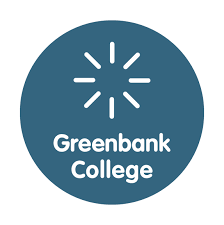 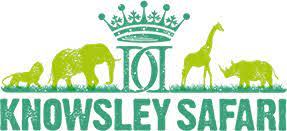                                          Careers in the CurriculumMaths Level 1 using calculations:    Multiplication and division of whole numbersWorksheet 4: Catering Question 1: Name some of the tasks the staff do in the Oasis restaurant? Question 2: How many years’ experience does Richard have in Catering and Hospitality? Task  Yourself and your classmates who are in school today are going to Knowsley Safari Park for a trip. Your teacher has £235 to spend on lunch for everybody. Using the items below and their cost, can you design the lunch menu for yourself and your classmates for the budget you have?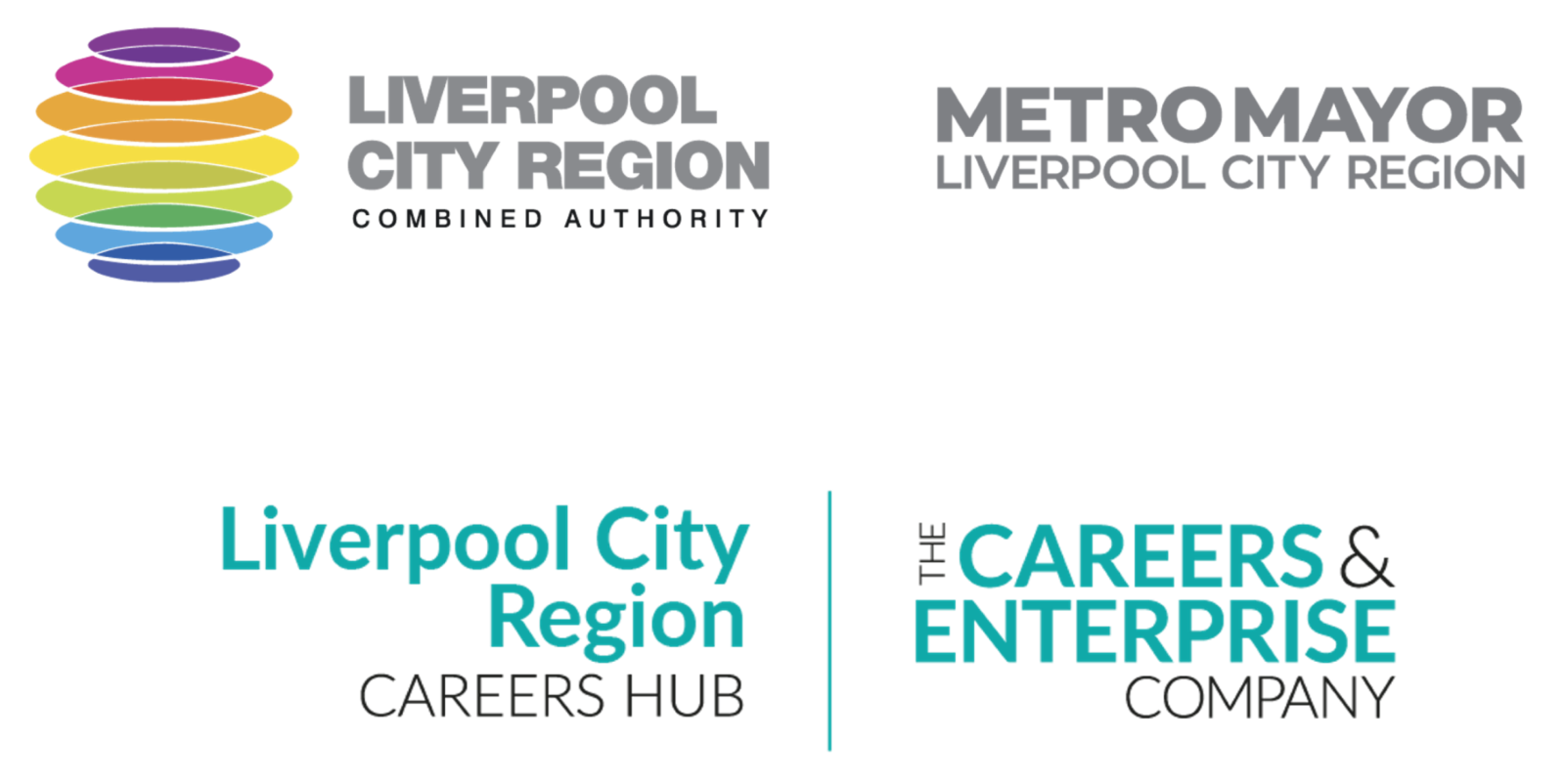 Item Price Sandwich with salad £3.25Fish and chips £6.50 Hotdog or veggie dog and chips £6.75 Jacket potato and choice of filling £4.30Walkers crisps 50pChocolate bar 60p Soft drink45p Fruit 45p Pick and mix sweets 60p Slush drink £2 Ice cream £1.50